Карта Биюрганского сельского поселения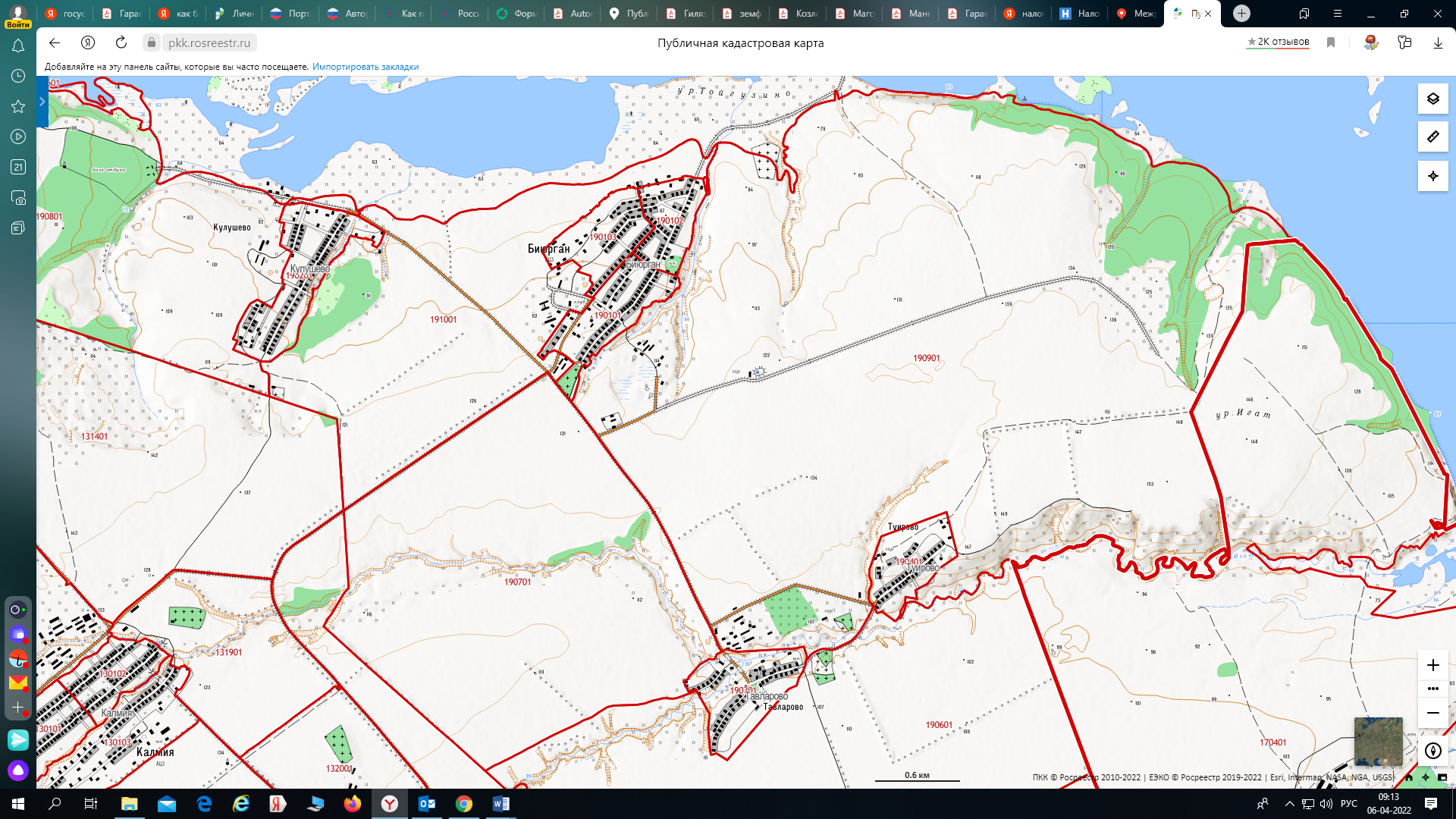 д.Биюрган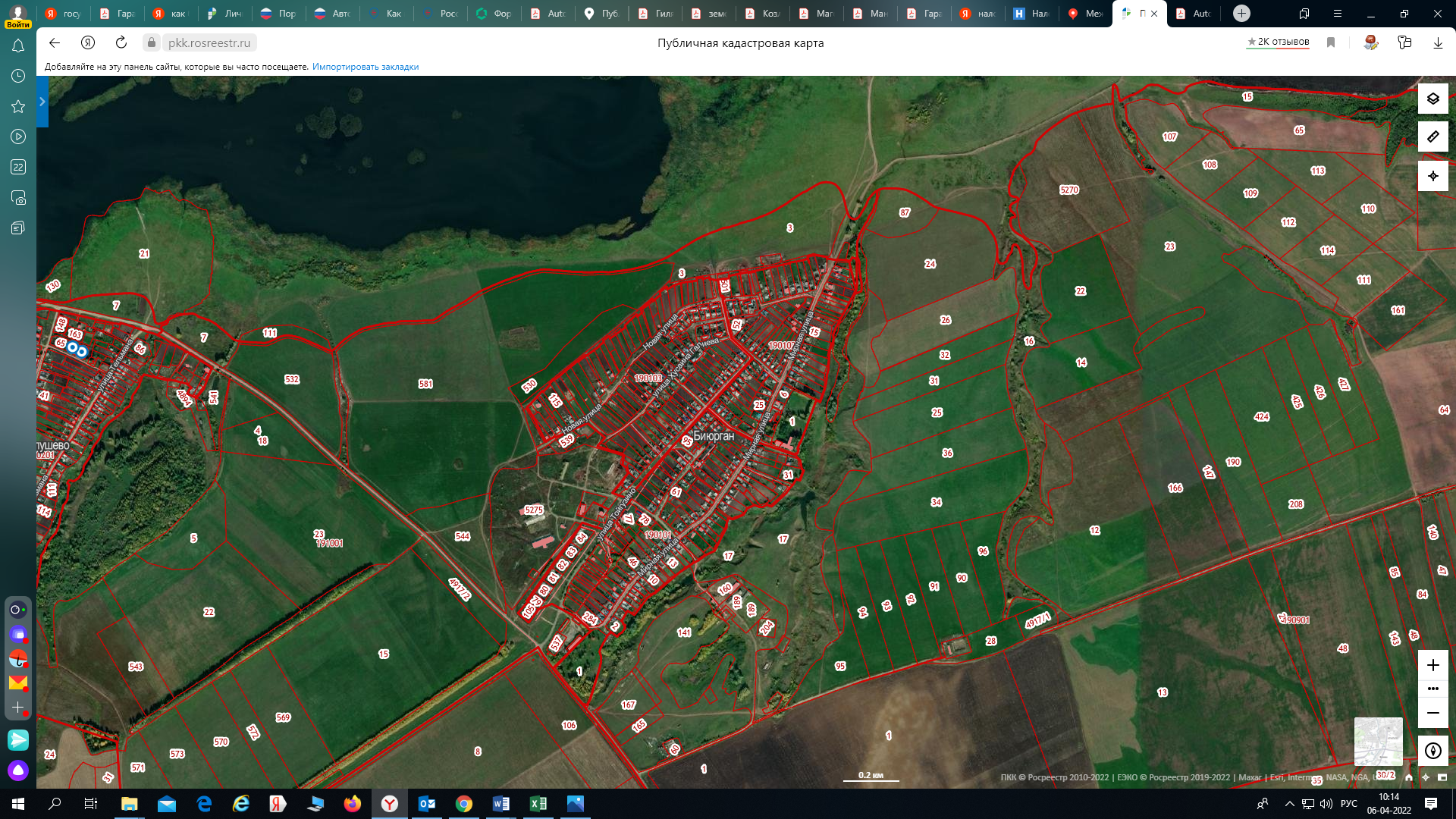 Д.Кулушево 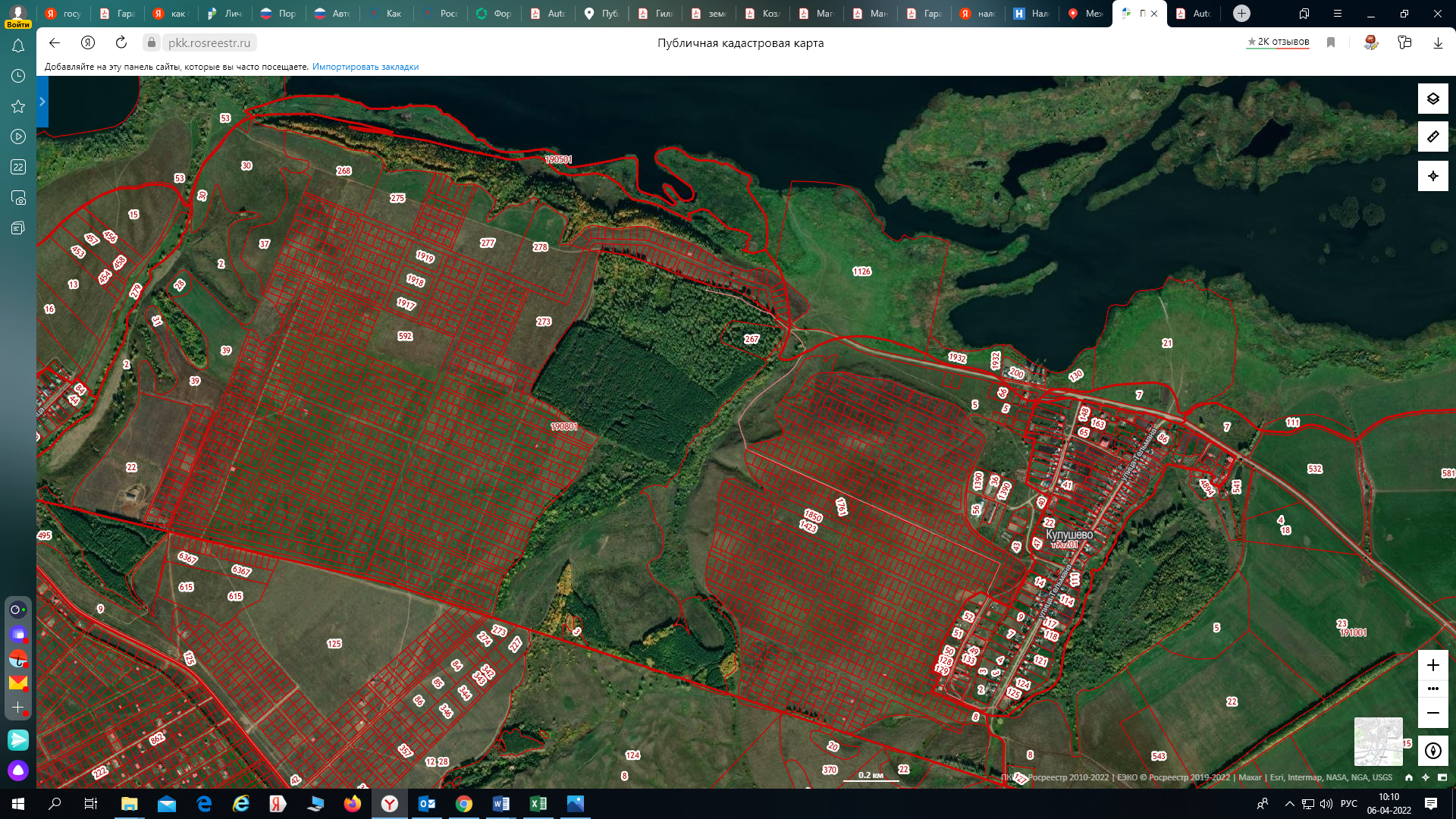 Д.Тавларово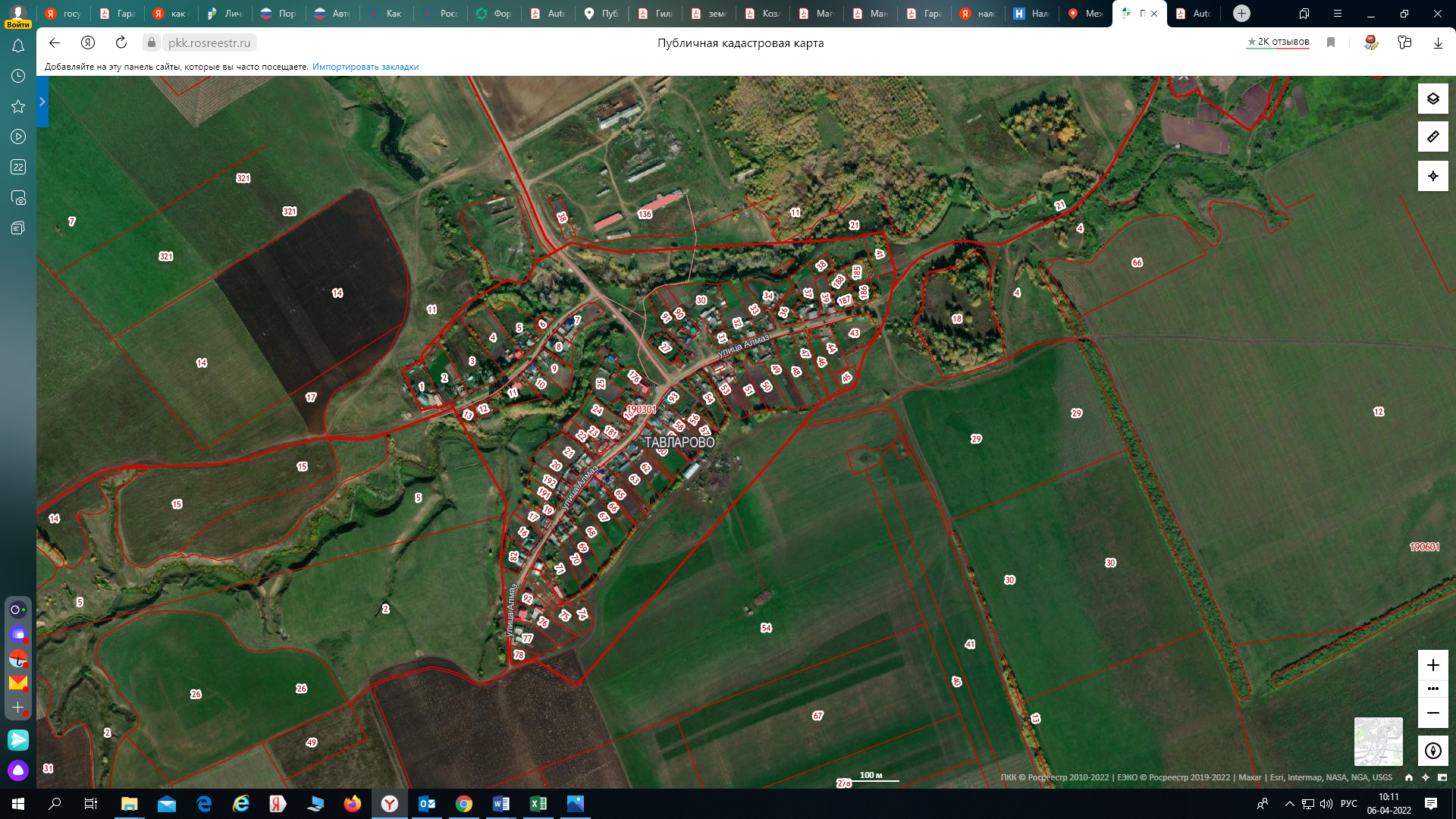 д.Туирово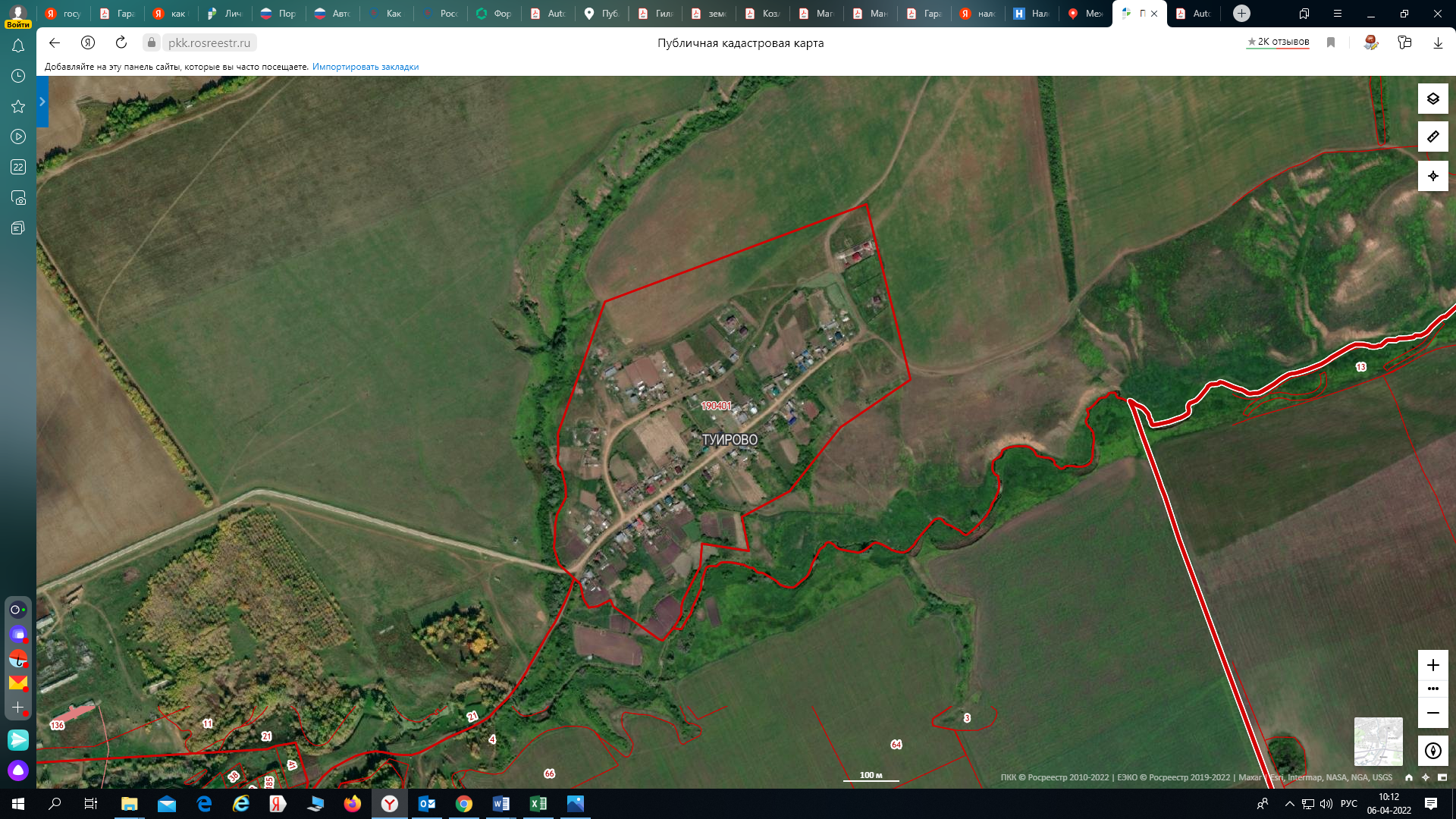 